3-5 ноября  2021 года  4 учащиеся из социально-незащищенных слоев населения  отдыхали    в ТОО «В лечебно-оздоровительном центре  «Балхаш», где для  ребят   было предусмотрено   5 разовое  питание, лечебная и оздоровительная программа, организация  досуга  в свободное время . Ребята остались  очень  довольны  поездкой! Администрация КГУ ОШ № 1 города Балхаш выражает огромную благодарность Президенту Корпоративного фонда «Коунрад» господину Ник Ширли,  директору БОФ  Мухтарову Г.Т. за оказанную спонсорскую помощь  в оздоровлении учащихся.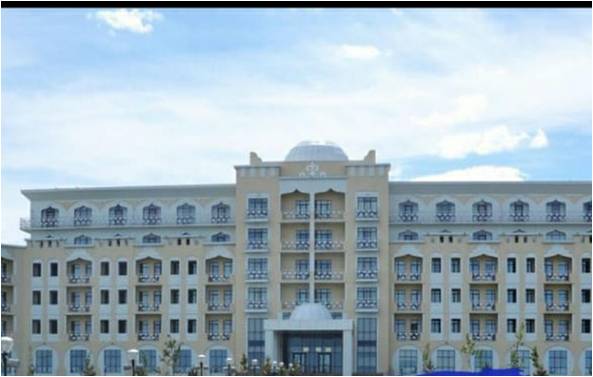 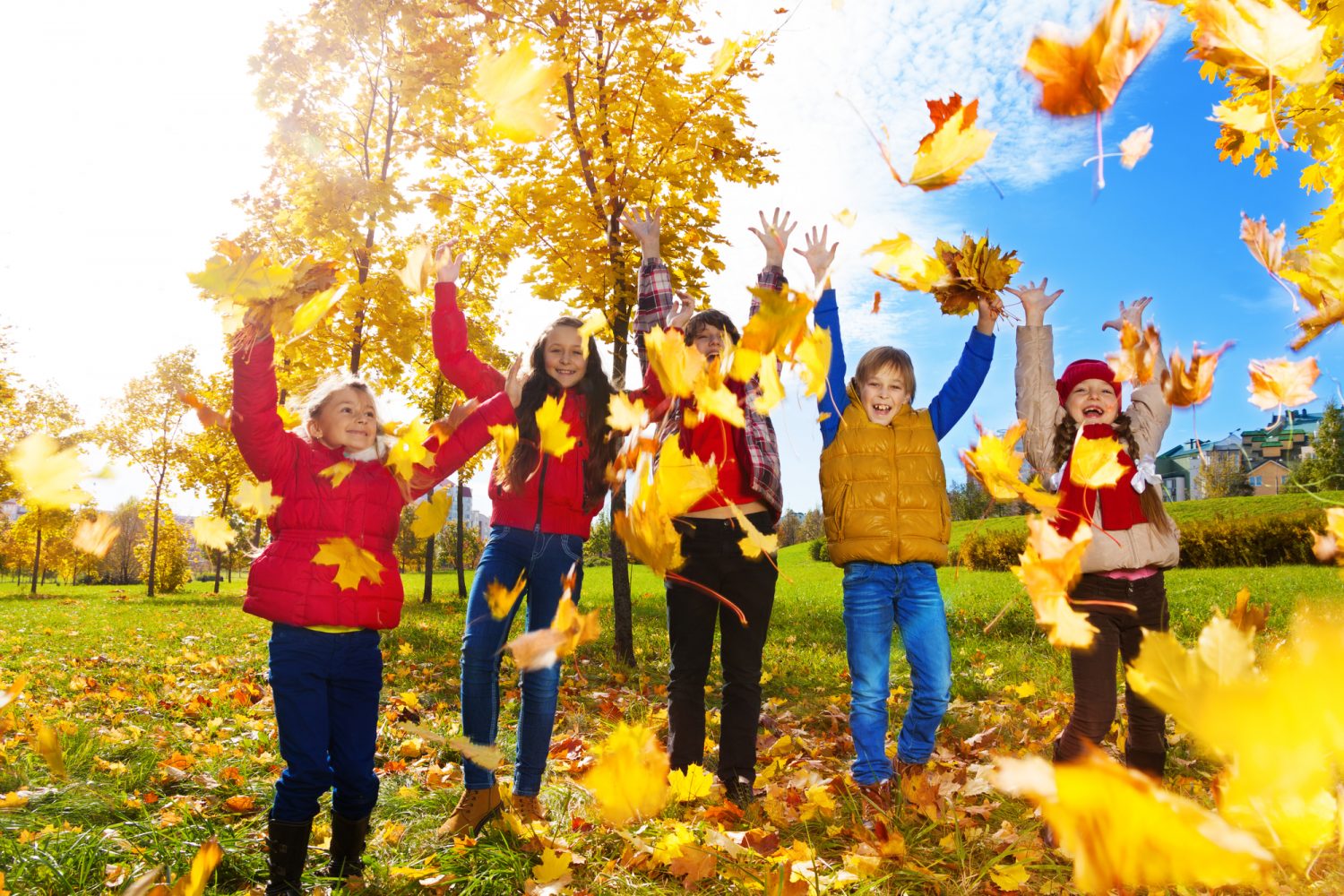 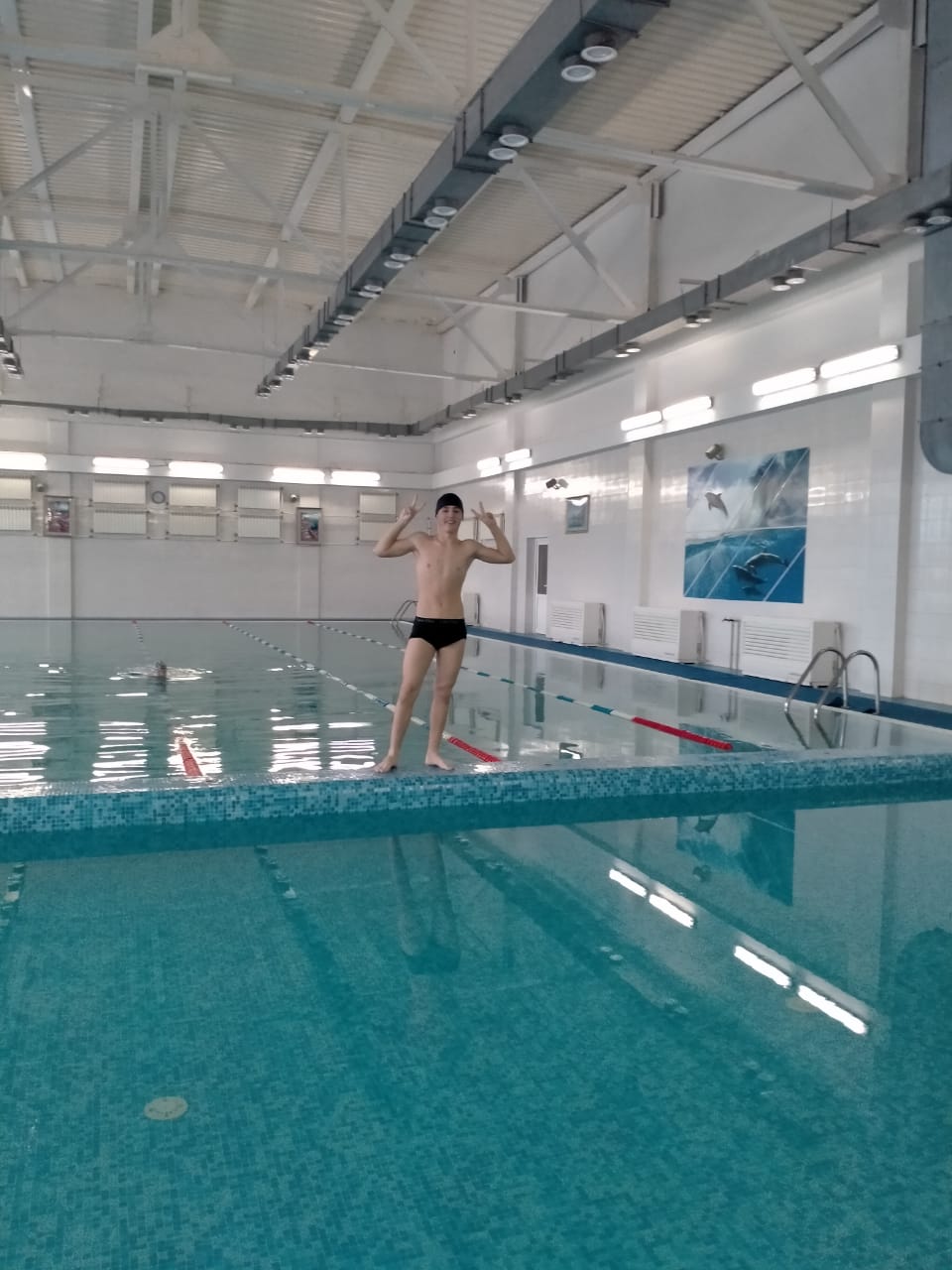 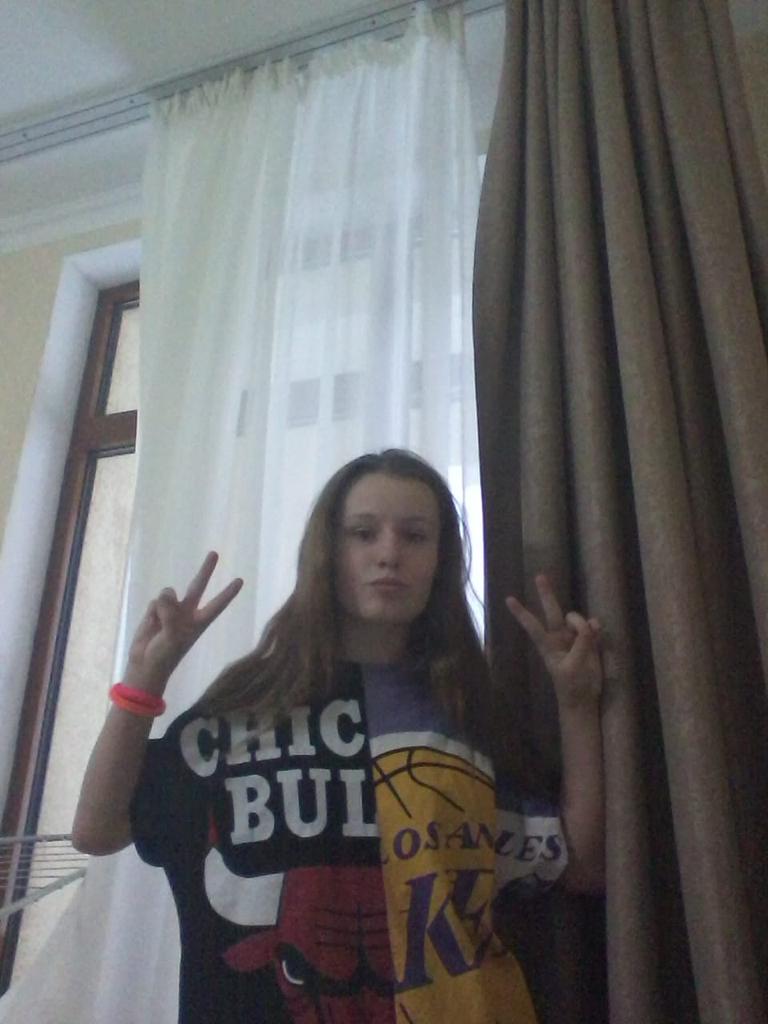 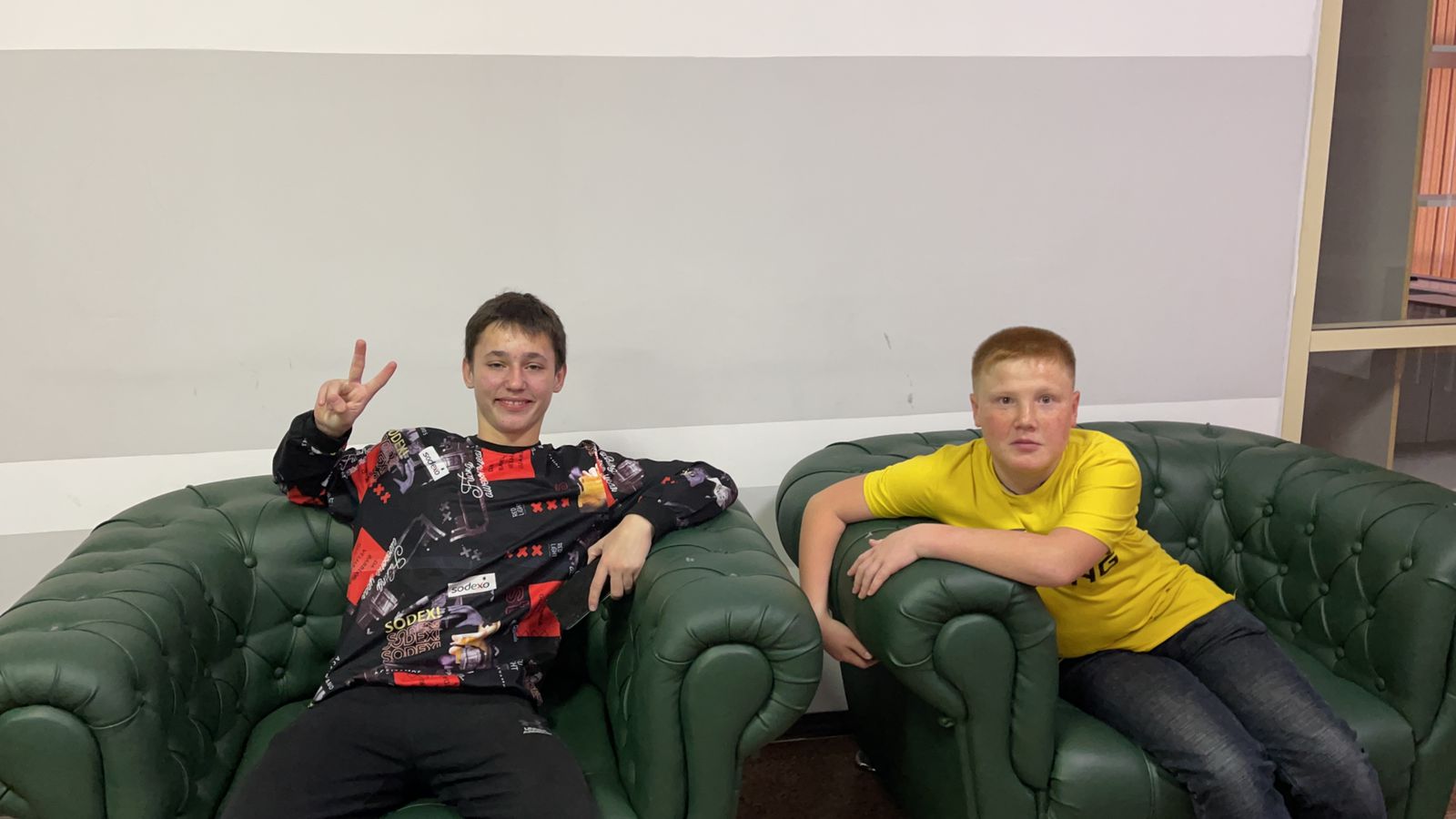 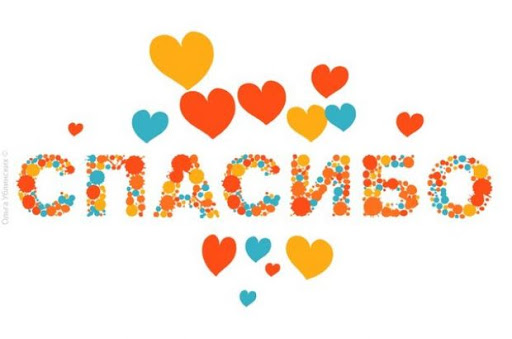  Я, мама Кох Милиты, хочу поблагодарить вас и спонсоров  и сказать огромное человеческое спасибо, за  спонсорскую помощь в организации  осенних каникул  дочери в оздоровительном комплексе «Балхаш». Процедуры там вообще просто класс. Ванны , бассейн, кинотеатр . Одним словом ребёнку понравилось.  Большое материнское спасибо!Здравствуйте администрация школы#1, здравствуйте Зере Рахмановна, здравствуйте спонсоры! Хочу выразить Вам благодарность за приглашение моей внучки  в этот замечательный оздоровительный  комплекс «Балхаш». Внучка Ольга очень-очень довольна тем что ей перепала такая возможность съездить в этот центр отдохнуть,у неё столько впечатлений, столько эмоций, ,дискотеки, массаж, бассейн и многое другое. Спасибо большое Всем Всем Всем!!! Всего Вам и Вашим семьям самого наилучшего. Я , бабушка и опекун Швец Артема, который учится в1школе в7  А классе,хочу сказать большое СПАСИБО администрации школы, спонсорам и всему коллективу оздоровительного комплекса «Балхаш». Артем приехал очень довольный,такой отдых с интересным обучением,медицинскими процедурами душ,массаж,отличное питание запомнятся ему на долго.Там было очень интересно,столько впечатлений,появились новые друзья,а главное его здоровье.Огромное спасибо за предоставленную возможность посетить  комплекс «Балхаш» ."Всем хочу пожелать здоровья,сил и творческих успехов.Огромное вам спасибо.